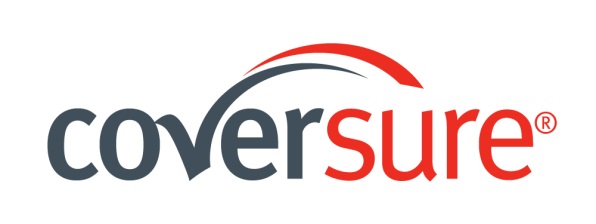 SEED AGENT / BROKER / PROMOTER  – ADDITIONAL QUESTIONNAIREIncome split per the type of seed.Income split per the following area ;Seed grown by you or by others    				         _____%Treating / conditioning of seed for others			         _____%Distribution of seed grown by others and sold under their labels  _____%	   Nature of advice the client’s giving ; pure financial loss? Or  actual professional advise dealing with the productsWhat product guarantee does the client receive from suppliersDoes the client take any possession (goods stored in their possession) or actual agency service only?Does the client grow, process, sell or stock any transgenic, genetically modified or genetically engineered seeds? If yes – please advise details;Are you involved in the development or research of transgenic, genetically modified or genetically engineered seeds ? If yes – please advise details ;Do you test and check seeds ? If yes, do you use Own private laboratory or Qualified commercial laboratory? 